OSNOVNA ŠOLA JAKOBA ALJAŽA KRANJTončka Dežmana 14000 KRANJTel.: 04/280-15-10Faks: 04/280-15-29http://www.os-jakobaaljaza.siSEZNAM INTERESNIH DEJAVNOSTIŠOLSKO LETO 2020/21Izvajalci: učitelji OŠ Jakoba Aljaža Kranj, začetek: oktober PREDMETNA STOPNJA:DejavnostMentorDanUraProstorPosebnostiDramska skupina1.-9. rAna Perko, Anja Stroj, Jaro Sever Torkarpo dogovorupodogovorušolski oderKlekljanje2. - 6. razredJana Koširtoreksredapetek15.00 – 16.0014.00 – 15.0014.00 – 15.00učilnica malaPlaninstvo 2. - 9. razredJana KoširBoštjan Prezeljsobota   7.00. – 18.00terenplačljivo-prevozMladinski pevski zbor (6. - 9. razred)M. Glücks Donko    četrtek 13.50 – 15.25učilnica gumŠahovski krožek3. - 9. r., nadaljevalni 2Simona Polše Zupantorek15.00 – 16.004. bpričnemo 22. 9.Prostovoljna učna pomoč: tutorstvo 6.-9. rAndreja Longerpo dogovoruŠolski časopis6. – 9. razredSonja Kadivecpo dogovorumala učilnicaŠolski radio5.-9. razredSaša Hafner Bajželjpo dogovorukabinetMedvrstniška  mediacija6. – 9. rTina Potočnik GromMaja Pajntarpo dogovoruMala učilnicaMladi in denar8. in 9. rLidija Hožičsreda15.15 – 16.00geoKemija za vsak dan8., 9. rBogdana Jocif Terčonpo dogovorufikeMali umetniki: glina6. – 9. rTatjana Logardve delavnici v novembrulumSocialne igre6.rNataša Obleščakpo dogovoruslj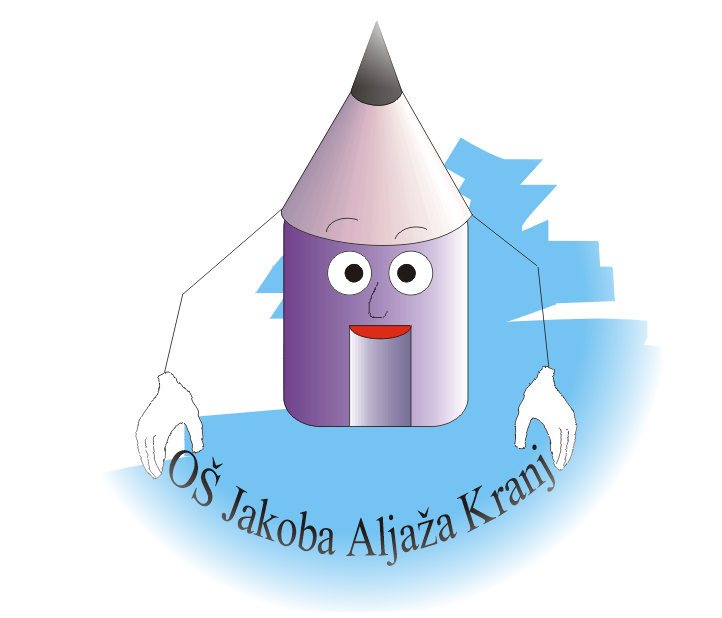 